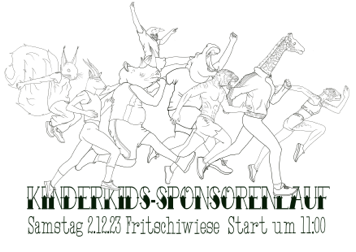 Liebe Kinder, Liebe Eltern und Freunde des Tageshortes Kinderkids.So einfach läuft der Sponsorenlauf: Sponsoren suchen und losrennen! Diese Liste gibt man vor dem Losrennen bzw. Startbeginn ab. Alle dürfen mitmachen, egal wie jung oder alt, wie gross oder klein. Bitte kommt 15 – 10 Minuten vor dem Start zur Fritschiwiese zum Aufwärmen und damit ein pünktlicher Start gelingt.Name des Läufers, der Läuferin 		Startnummer	Anzahl RundenLiebe Gönnerin, Lieber Gönner. Bitte tragen Sie in untenstehender Liste den Geldbetrag ein, den Sie pro Runde  (1 Runde = 500 m) dem Läufer zusichern. Der Erlös des Laufes wird vollumfänglich zur Unterstützung des Tageshortes Kinderkids verwendet. Herzlichen Dank!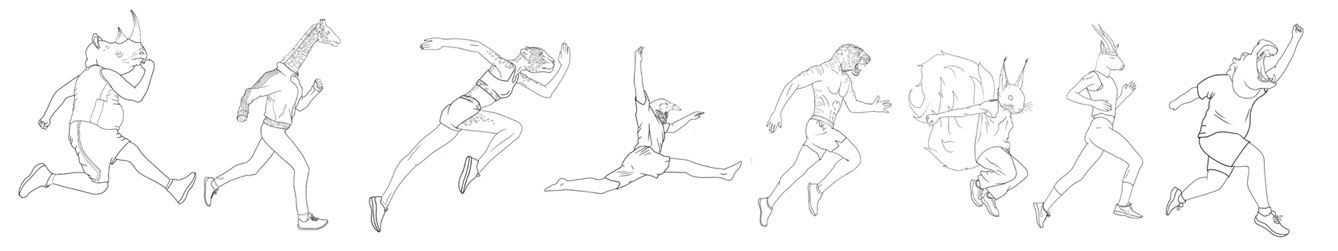 Vorname, NameStrasse und Nr.PLZ, OrtBetrag/RundeTotalVorname, NameStrasse und Nr.PLZ,OrtBetrag/ RundeTotal